О мониторинге восприятия уровня коррупциив администрации Верхнекубанского сельского поселения Новокубанского районаНа основании Федерального закона от 25 декабря 2008 года N 273-ФЗ                  "О противодействии коррупции",  в соответствии со статьей 10.1 Закона Краснодарского края от 23 июля 2009 года N 1798-КЗ "О противодействии коррупции", постановлением главы администрации (губернатора) Краснодарского края от 30 июля 2009 года N 656 "О мониторинге восприятия уровня коррупции в исполнительных органах государственной                         власти Краснодарского края", руководствуясь статьей 7, статьей 14 Федерального закона от 6 октября 2003 года N 131-ФЗ "Об общих принципах организации местного самоуправления в Российской Федерации", в целях реализации Плана мероприятий по противодействию коррупции в органах местного самоуправления Верхнекубанского сельского поселения Новокубанского района на 2016год, утвержденного постановлением администрации Верхнекубанского сельского поселения Новокубанского района от 14 июня 2016года № 101  «Об утверждении Плана мероприятий по противодействию коррупции в органах местного самоуправления Верхнекубанского сельского поселения Новокубанского района на 2016-2017года»,   п о с т а н о в л я ю:1. Утвердить Положение о порядке мониторинга восприятия уровня коррупции в администрации Верхнекубанского сельского поселения Новокубанского района (приложение 1).2. Утвердить методику мониторинга восприятия  уровня коррупции в администрации Верхнекубанского сельского поселения Новокубанского района (приложение 2).3. Определить телефон "горячей линии" администрации Верхнекубанского сельского поселения Новокубанского района для сообщений о проявлении фактов коррупции в Верхнекубанском сельском поселении Новокубанского района телефон (86195) 2-01-44.4. Главному специалисту администрации Верхнекубанского сельского поселения Новокубанского района (Ращенко) в установленном порядке принять меры по размещению настоящего постановления на сайте администрации муниципального образования Новокубанский район в информационно-телекоммуникационной сети общего пользования.5. Обнародовать настоящее постановление в общедоступных информационных ресурсах  администрации Верхнекубанского сельского поселения Новокубанского района.6. Контроль за выполнением настоящего постановления оставляю за собой.7. Постановление вступает в силу со дня его официального обнародования.Глава Верхнекубанского сельскогопоселения Новокубанского района		            	                   А.В. БрежневПриложение 1к постановлению администрации  Верхнекубанского сельского поселения Новокубанского районаот ______________ №_________Положение о порядке мониторинга восприятия уровня коррупции в администрации Верхнекубанского сельского поселения Новокубанского района
1. Настоящее Положение определяет порядок мониторинга наблюдения, анализа динамики изменения восприятия уровня коррупции в администрации Верхнекубанского сельского поселения Новокубанского района со стороны общества и бизнеса (далее - восприятие уровня коррупции).2. Мониторинг восприятия уровня коррупции проводится в целях:- оценки восприятия уровня коррупции;- оценки результативности и эффективности мер и программ по противодействию коррупции;- выработки предложений по мероприятиям, направленным на снижение уровня коррупции в администрации Верхнекубанского сельского поселения Новокубанского района.3. Главный специалист администрации Верхнекубанского сельского поселения Новокубанского района не позднее 1 февраля года, следующего за отчетным, представляют в ведущему специалисту ( юристу) администрации Верхнекубанского сельского поселения Новокубанского района, информацию: а) о количестве рассмотренных жалоб (заявлений, обращений) граждан и организаций по фактам коррупции с указанием должностного лица, в отношении которого подана жалоба;б) о количестве рассмотренных жалоб граждан и юридических лиц на решения и действия (бездействие) органа, предоставляющего муниципальную услугу, должностного лица органа, предоставляющего муниципальную услугу, либо муниципального служащего при предоставлении муниципальной услуги, с указанием принятых по результатам их рассмотрения решений; в) о рассмотрении вопросов правоприменительной практики по результатам вступивших в законную силу решений судов, арбитражных судов о признании недействительными ненормативных правовых актов, незаконными решений и действий (бездействия) администрации Верхнекубанского сельского поселения Новокубанского района, подведомственных учреждений (организаций) и их должностных лиц, и принятых мерах;г) о поступивших жалобах и обращениях граждан по фактам коррупции по телефону "горячей линии" администрации Верхнекубанского сельского поселения Новокубанского района и направлении их для принятия решений в контролирующие и правоохранительные органы;д) информацию, поступившую из правоохранительных органов, о выявленных фактах коррупции в администрации Верхнекубанского сельского поселения Новокубанского районаПо запросу ведущего специалиста администрации Верхнекубанского сельского поселения Новокубанского района, главный специалист администрации Верхнекубанского сельского поселения Новокубанского района в течение 3 рабочих дней, представляет подлинники материалов, подтверждающих представленную ранее информацию.4. В целях осуществления ежегодного мониторинга восприятия уровня коррупции, ведущий специалистом администрации Верхнекубанского сельского поселения Новокубанского района может проводится социологическое исследование с привлечением исполнителя на основании муниципального контракта, заключенного в соответствии с законодательством Российской Федерации о контрактной системе в сфере закупок товаров, работ, услуг для обеспечения государственных и муниципальных нужд.5. При размещении заказа на оказание услуг по проведению социологического исследования в проекте контракта в обязательном порядке должны быть предусмотрены следующие условия:- при проведении социологических исследований восприятия уровня коррупции исполнитель руководствуется методикой мониторинга восприятия  уровня коррупции в администрации, утвержденной постановлением администрации Верхнекубанского сельского поселения Новокубанского района;- исполнитель представляет в администрацию Верхнекубанского сельского поселения Новокубанского района отчет о проведении социологического исследования, указанного в пункте 4 настоящего Положения. Отчет представляется до 20 декабря отчетного года;- по запросу администрации Верхнекубанского сельского поселения Новокубанского района исполнитель представляет подлинники материалов, подтверждающих результаты социологических исследований. 6. Ведущей специалист администрации Верхнекубанского сельского поселения Новокубанского района ежегодно, до 1 марта года, следующего за отчетным, на основании информации, представленной главным специалистом  администрации Верхнекубанского сельского поселения Новокубанского района и при необходимости, данных социологического исследования (отчета) в соответствии с п. 3 настоящего Порядка, готовит доклад по итогам года о восприятии уровня коррупции в администрации Верхнекубанского сельского поселения Новокубанского района и направляет его в главному специалисту администрации Верхнекубанского сельского поселения Новокубанского района  для официального обнародования и Администратору официального сайта администрации Верхнекубанского сельского поселения  Новокубанского района  для размещения на официальном сайте администрации муниципального образования Новокубанский район в сети Интернет.Главный специалист администрации Верхнекубанскогосельского поселения Новокубанского района                                   А.О. АлимоваПриложение 2к постановлению администрации  Верхнекубанского сельского поселения Новокубанского районаот ______________ №_________Методика
мониторинга восприятия  уровня коррупции в администрации Верхнекубанского сельского поселения Новокубанского района 1. Настоящая методика мониторинга восприятия  уровня коррупции в администрации Верхнекубанского сельского поселения Новокубанского района (далее - мониторинг) определяет систему показателей восприятия уровня коррупции и правила наблюдения, проведения анализа, отслеживания динамики изменения восприятии уровня коррупции в администрации Верхнекубанского сельского поселения Новокубанского района со стороны общества и бизнеса.2. Эффективность проведения мониторинга определяется его непрерывностью, системностью, достоверностью и проверяемостью результатов. 3. В целях мониторинга восприятия уровня коррупции проводится социологическое исследование с привлечением исполнителя на основании контракта, заключенного в соответствии с законодательством Российской Федерации о контрактной системе в сфере закупок товаров, работ, услуг для обеспечения государственных и муниципальных нужд.4. По результатам проведения социологического исследования, указанного в п. 3 настоящей методики, исполнителем составляется отчет о проведении социологического исследования восприятия уровня коррупции в администрации Верхнекубанского сельского поселения Новокубанского района (далее - отчет).Отчет должен содержать следующую информацию:1) наименование организации, проводившей социологическое исследование;2) месяц и год, в котором проводилось социологическое исследование;3) число опрошенных жителей;4) метод сбора информации;5) перечень населенных пунктов Верхнекубанского сельского поселения Новокубанского района, в которых проводился опрос;6) точные формулировки вопросов, задаваемых респондентам;7) показатели восприятия уровня коррупции в администрации Верхнекубанского сельского поселения Новокубанского района;8) статистическая оценка возможной погрешности. Форма отчета - свободная; для наглядности, наряду с текстом, необходимо составление удобных для восприятия таблиц и диаграмм.5. В ходе социологического исследования, проводимого исполнителем, с которым заключен контракт, опрашиваются физические лица, постоянно                                                                                                                                                  проживающие на территории Верхнекубанского сельского поселения Новокубанского района в возрасте от 18 лет и старше, и физические лица, занимающие руководящие должности в коммерческих юридических лицах, зарегистрированных на территории Верхнекубанского сельского поселения Новокубанского района либо осуществляющих коммерческую деятельность в качестве индивидуальных предпринимателей на территории Верхнекубанского сельского поселения Новокубанского района.6. Социологическое исследование должно охватывать не менее 50% населенных пунктов, входящих в состав Верхнекубанского сельского поселения Новокубанского района.7. В ходе социологического исследования обеспечивается сбор данных, необходимых для определения показателей восприятия уровня коррупции в администрации Верхнекубанского сельского поселения Новокубанского района:7.1. Характеристика практики бытовой коррупции:1) доля респондентов, заявивших, что хотя бы раз давали взятку;2) доля респондентов, подтвердивших, что дали взятку при последнем столкновении с коррупцией;3) среднее число взяток за исследуемый период, даваемых должностным лицам администрации Верхнекубанского сельского поселения Новокубанского района в ходе правоотношений, не связанных с осуществлением коммерческой деятельности;4) средний размер взятки, даваемой в ходе правоотношений, не связанных с осуществлением коммерческой деятельности, за исследуемый период в рублях;5) общий, за исследуемый период, объем взяток, даваемых должностным лицам администрации Верхнекубанского сельского поселения Новокубанского района в ходе правоотношений, не связанных с осуществлением коммерческой деятельности в рублях.7.2. Характеристика практики деловой коррупции:1) среднее число взяток за исследуемый период, даваемых должностным лицам администрации Верхнекубанского сельского поселения Новокубанского района в ходе правоотношений, связанных с осуществлением коммерческой деятельности;2) средний размер взятки, даваемой в ходе правоотношений, связанных с осуществлением коммерческой деятельности, за исследуемый период в рублях;3) общий, за исследуемый период, объем взяток, даваемых должностным лицам администрации Верхнекубанского сельского поселения Новокубанского района в ходе правоотношений, связанных с осуществлением коммерческой деятельности, в рублях.7.3. Доверие к администрации Верхнекубанского сельского поселения Новокубанского района со стороны граждан - данный показатель строится на основании ответов физических лиц, постоянно проживающих на территории поселения в возрасте от 18 лет и старше, на вопрос о степени их доверия администрации Верхнекубанского сельского поселения Новокубанского района.Оценка степени доверия к администрации Верхнекубанского сельского поселения Новокубанского района со стороны граждан дается по десятибалльной шкале, где 10 - самый высокий уровень доверия, а 1 - самый низкий уровень доверия.7.4. Доверие к администрации Верхнекубанского сельского поселения Новокубанского района со стороны бизнеса - данный показатель строится на основании ответов физических лиц, занимающих руководящие должности в коммерческих юридических лицах, зарегистрированных на территории поселения, либо осуществляющих коммерческую деятельность в качестве индивидуальных предпринимателей на вопрос о степени их доверия администрации Верхнекубанского сельского поселения Новокубанского района.Оценка степени доверия к администрации Верхнекубанского сельского поселения Новокубанского района со стороны бизнеса дается по десятибалльной шкале, где 10 - самый высокий уровень доверия, а 1 - самый низкий уровень доверия.7.5. Оценка гражданами коррумпированности администрации Верхнекубанского сельского поселения Новокубанского района - данный показатель строится на основании ответов физических лиц, постоянно проживающих на территории поселения в возрасте от 18 лет и старше, на вопрос о степени коррумпированности администрации Верхнекубанского сельского поселения Новокубанского района.Оценка гражданами коррумпированности администрации Верхнекубанского сельского поселения Новокубанского района дается по десятибалльной шкале, где 10 - самый высокий уровень коррумпированности, 1 - самый низкий уровень коррумпированности, а 0 - полное отсутствие коррупции.Оценка коррумпированности администрации Верхнекубанского сельского поселения Новокубанского района  в целом, а так же отдельно по сферам деятельности:1) в сфере культуры;2) в сфере архитектуры и градостроительства;3) в сфере жилищно-коммунального хозяйства;4) в сфере имущественных, земельных отношений и приватизации муниципального имущества;5) в сфере муниципального заказа.7.6. Оценка бизнесом коррумпированности администрации Верхнекубанского сельского поселения Новокубанского района - данный показатель строится на основании ответов физических лиц, занимающих руководящие должности в коммерческих юридических лицах, зарегистрированных на территории поселения, либо осуществляющих коммерческую деятельность в качестве индивидуальных предпринимателей, на вопрос о степени коррумпированности администрации Верхнекубанского сельского поселения Новокубанского района.Оценка бизнесом коррумпированности администрации Верхнекубанского сельского поселения Новокубанского района дается по десятибалльной шкале, где 10 - самый высокий уровень коррумпированности, 1 - самый низкий уровень коррумпированности, а 0 - полное отсутствие коррупции.Оценка коррумпированности администрации Верхнекубанского сельского поселения Новокубанского района в целом, а так же отдельно по сферам деятельности:1) в сфере культуры;2) в сфере архитектуры и градостроительства;3) в сфере жилищно-коммунального хозяйства;4) в сфере имущественных, земельных отношений и приватизации муниципального имущества;5) в сфере муниципального заказа.Главный специалист администрации Верхнекубанскогосельского поселения Новокубанского района                                   А.О. Алимовах. Кирова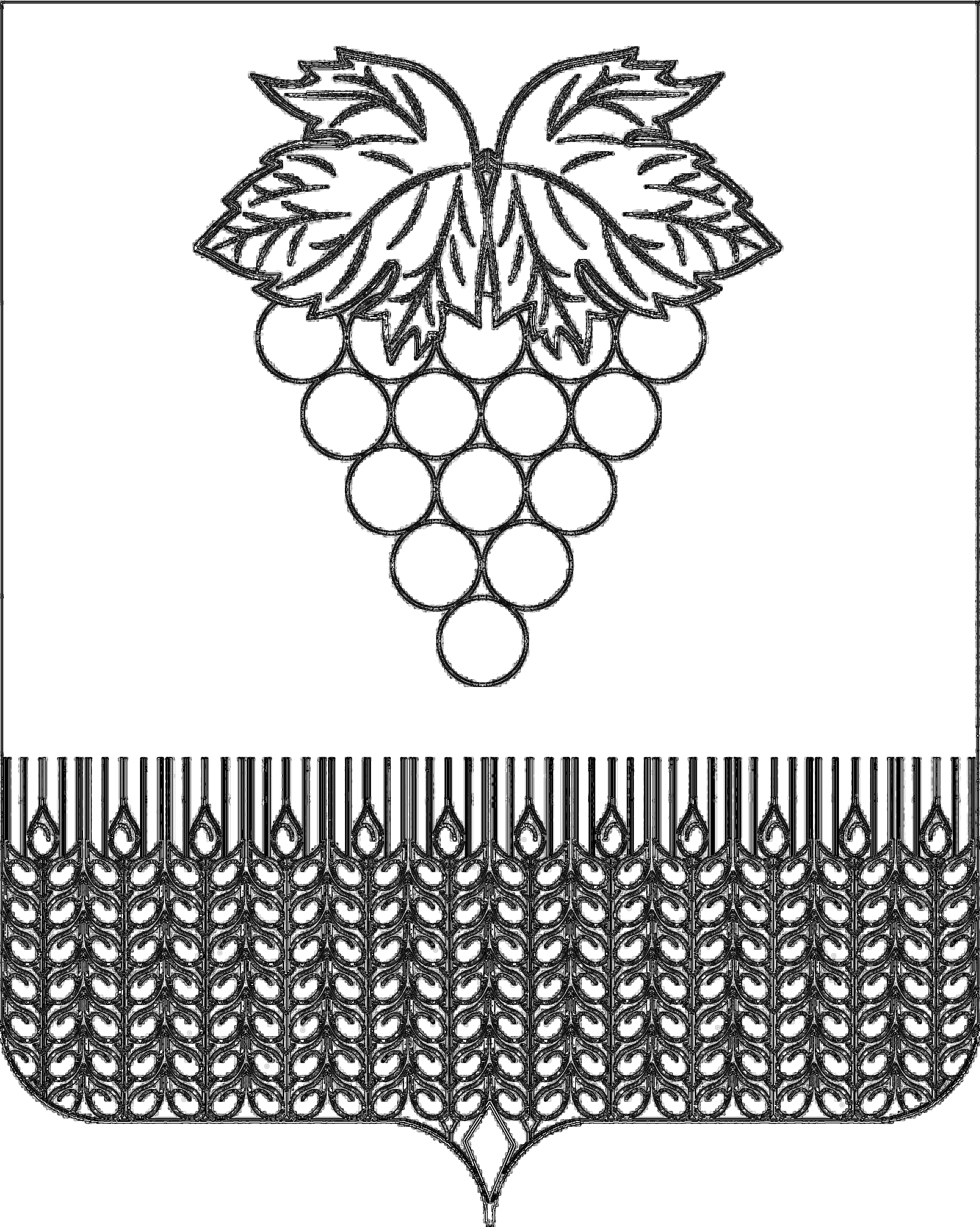 